СОВЕТ  ДЕПУТАТОВМУНИЦИПАЛЬНОГО ОБРАЗОВАНИЯСТАРОЛАДОЖСКОЕ СЕЛЬСКОЕ ПОСЕЛЕНИЕ ВОЛХОВСКОГО МУНИЦИПАЛЬНОГО РАЙОНАЛЕНИНГРАДСКОЙ ОБЛАСТИТРЕТЬЕГО СОЗЫВАРЕШЕНИЕот 06 декабря  2016 года                                                                                         № 37Об утверждении схемы размещения нестационарных торговых объектов на территории муниципального образования Староладожское сельское поселение Волховского муниципального района Ленинградской областиВ целях реализации на территории муниципального образования Староладожское сельское поселение Волховского муниципального района Ленинградской области Федерального закона Российской Федерации от 28 декабря 2009 года № 381 «Об основах государственного регулирования торговой деятельности в Российской Федерации», приказа комитета по развитию малого и среднего бизнеса и потребительского рынка Ленинградской области  №22 от 18 августа 2016 года «О порядке разработки и утверждения схем размещения нестационарных торговых объектов на территории муниципальных образований Ленинградской области», совет депутатов муниципального образования Староладожское сельское поселениерешил:1. Утвердить схему размещения нестационарных торговых объектов на территории муниципального образования Староладожское сельское поселение Волховского муниципального района Ленинградской области согласно Приложению 1 к настоящему решению.2. Решения совета депутатов №3 от 01 марта 2013 года «Об  утверждении Схемы», №16 от 12 сентября 2014 года «О внесении изменений в Решение Совета депутатов № 3 от 03.03.2013 года «Об утверждении схемы» считать утратившими силу.3. Настоящее решение вступает в силу на следующий день после его официального опубликования в средствах массовой информации.4. Контроль за исполнением настоящего решения возложить на главу администрации муниципального образования Староладожское сельское поселение.      Глава муниципального образованияСтароладожское сельское поселение                                         Л.А. ВагановаУтвержденарешением совета депутатовмуниципального образования  Староладожское сельское поселение от 06 декабря 2016 года № 37  (Приложение 1)СХЕМАразмещения нестационарных торговых объектов, расположенных на территории муниципального образования Староладожское сельское поселение Волховского муниципального района Ленинградской области(текстовая часть)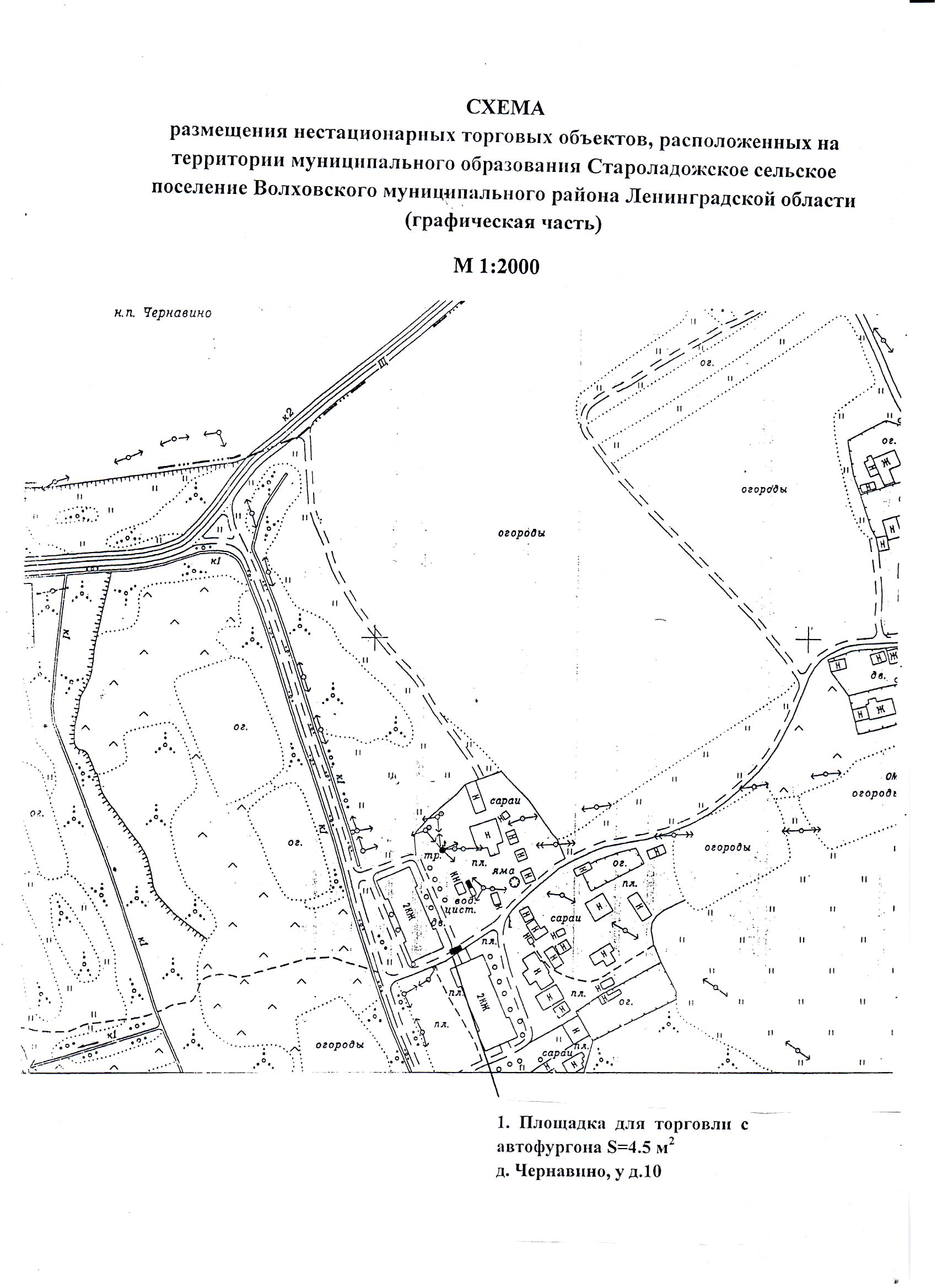 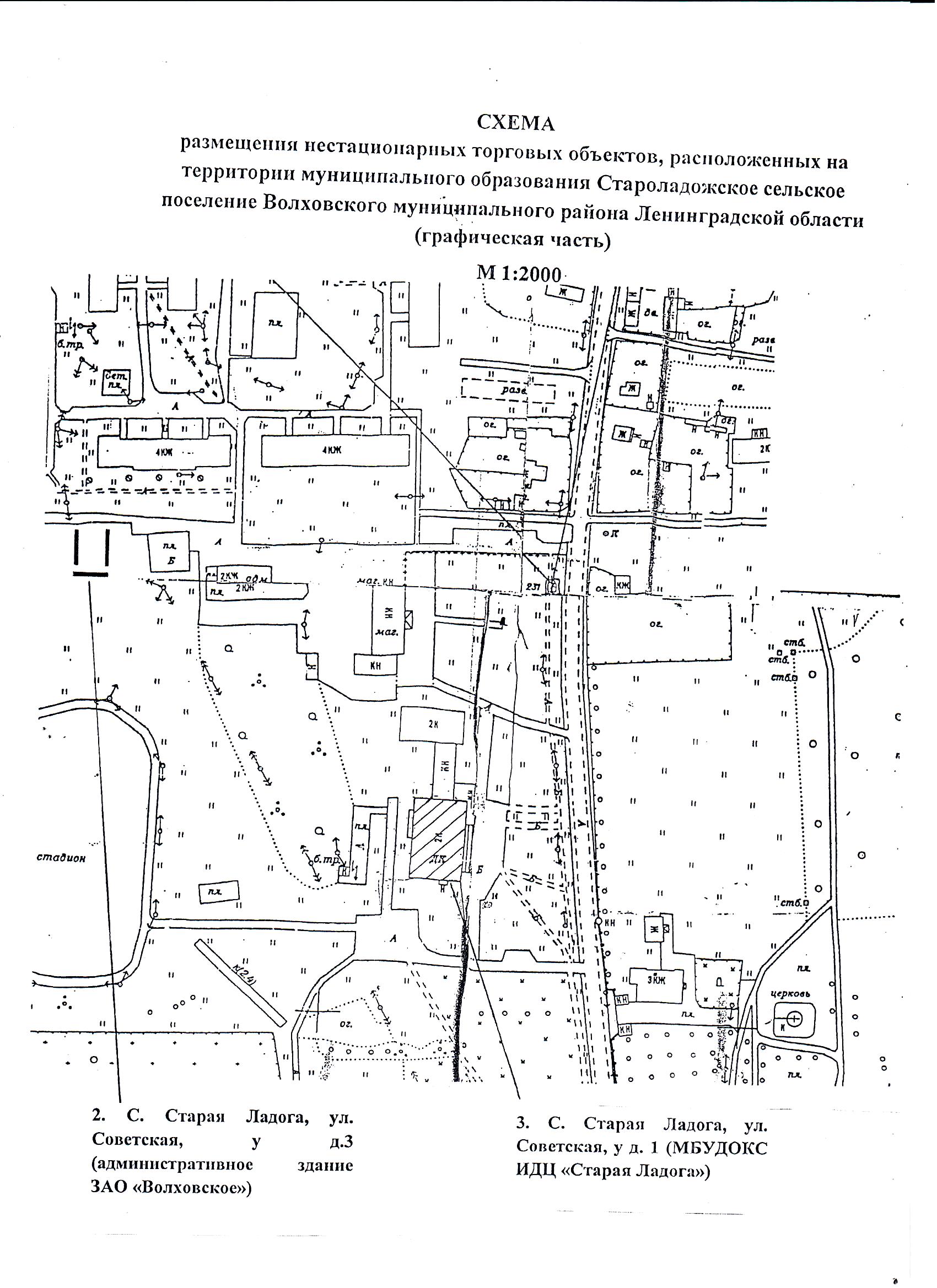 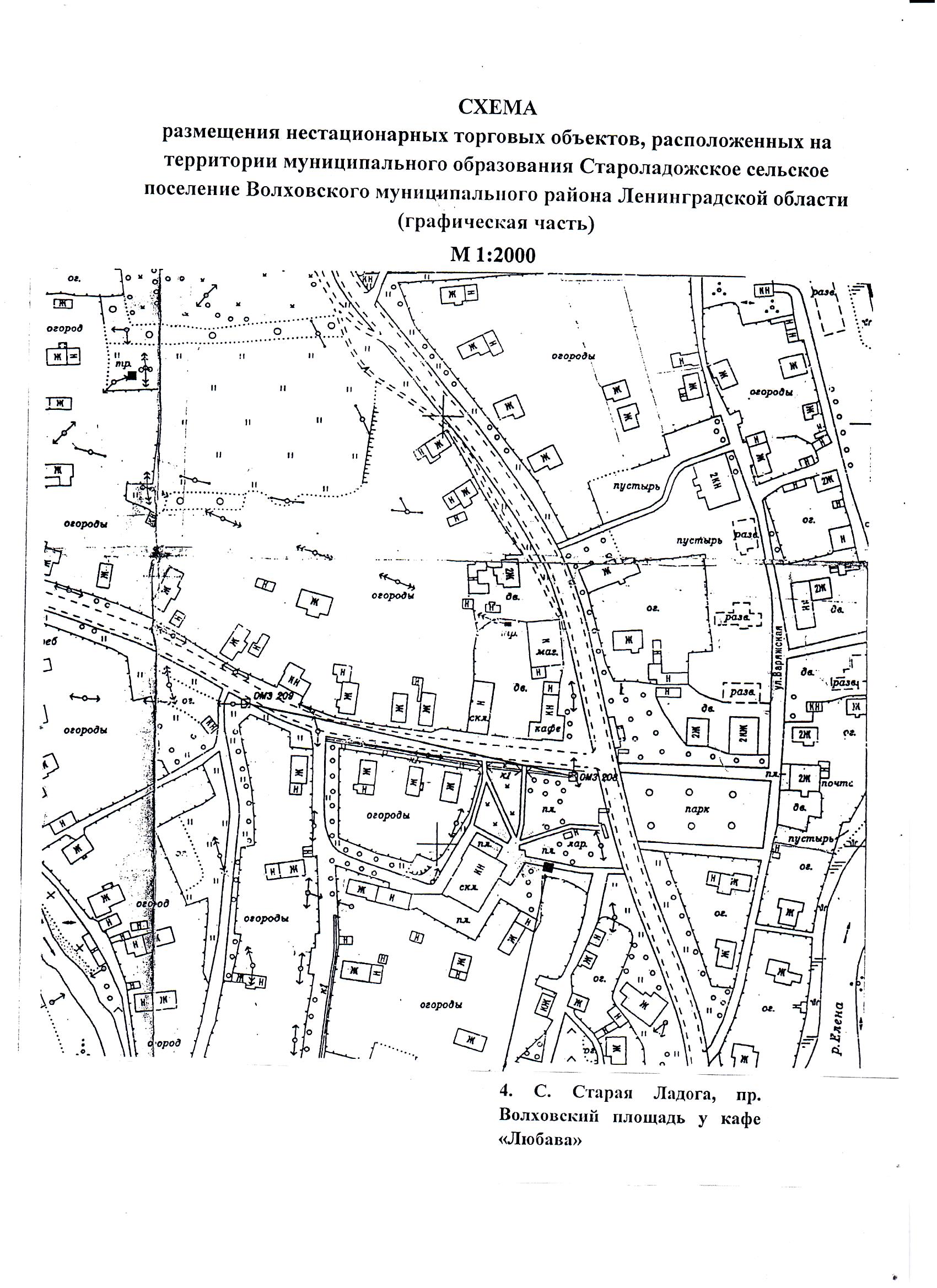 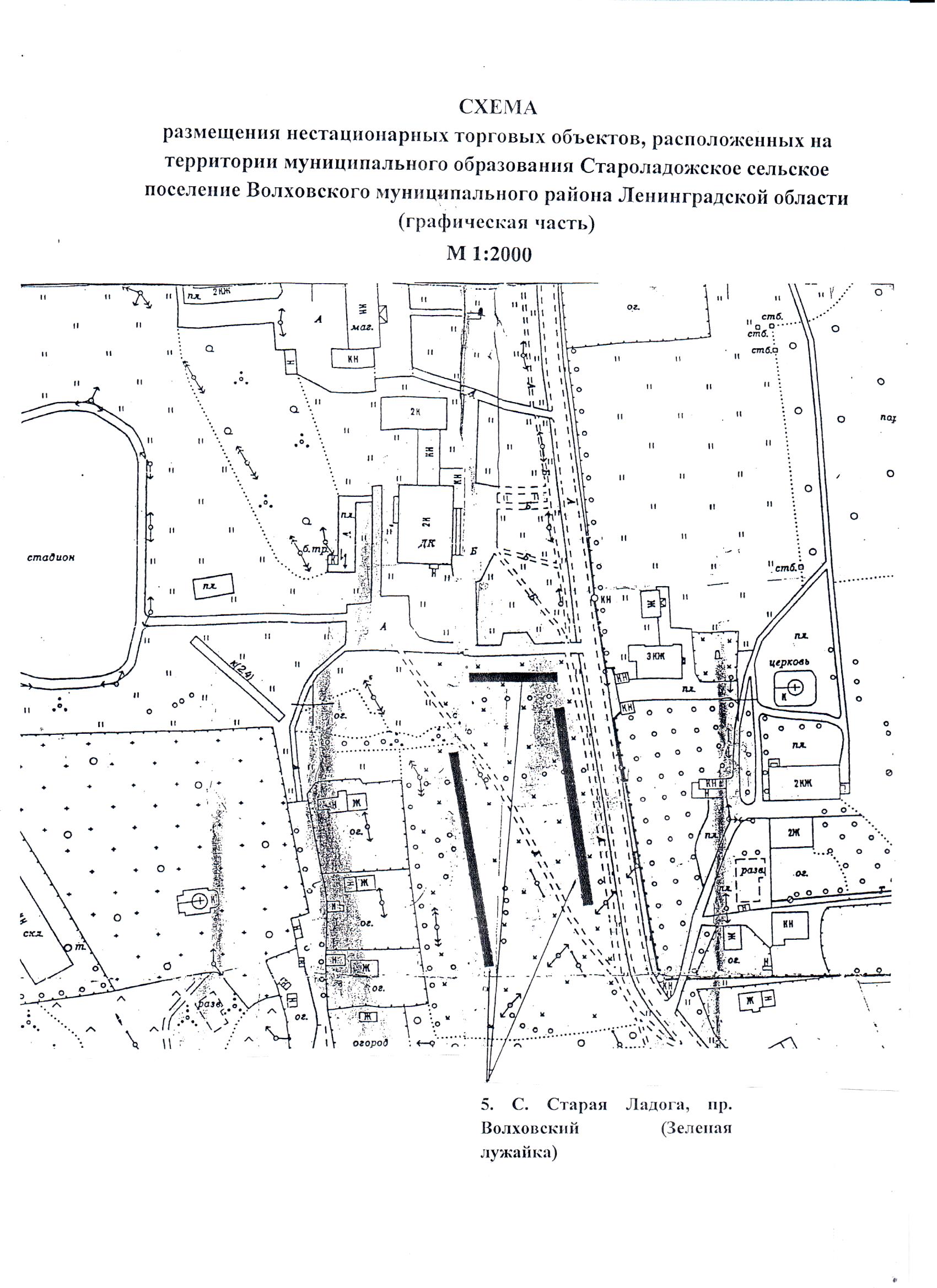 Иденти-фика-ционныйномер НТОМесто размещения НТО (адресный ориентир)Вид НТОПлощадь НТОСпециа-лизация НТОПравообладатель НТО (наименование, ИНН)Реквизиты документов на размещение НТОЯвляется ли правообладатель НТО субъектом малого и (или) среднего предпринима-тельства (да/нет)Период размещения НТО (с ___ по ___)1234567891.д. Чернавино, у д.10автофургон4,5 кв. мРозничная торговляВолховское районное потребительское общество, ИП Дзюба Екатерина Павловна-даС 01.01.2013 года на неопределенный срок2.Старая Ладога, ул. Советская, у д.3 (административное здание ЗАО «Волхо-вское»)Проектное место3.с. Старая Ладога, ул. Советская, у д. 1 (МБУДОКС ИДЦ «Старая Ладога»)Проектное место 4.с.Старая Ладога, пр. Волховский площадь у кафе «Любава»Проектное место5.с.Старая Ладога, пр. Волховский (Зеленая лужайка)Проектное место